Das Projekt „Unterstützung Bürgerengagement“ wird gefördert durch das Bayerische Staatsministerium für Ernährung, Landwirtschaft und Forsten und den Europäischen Landwirtschaftsfonds für die Entwicklung des ländlichen Raums.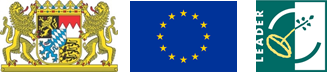 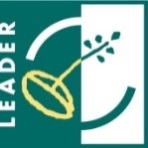 Lokale Aktionsgruppe Landkreis Freyung-Grafenau e. V.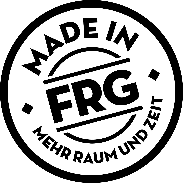 LEADER-Projekt „Unterstützung Bürgerengagement“-Maßnahmenskizze-LEADER-Projekt „Unterstützung Bürgerengagement“-Maßnahmenskizze-Titel der Einzelmaßnahme:Angaben zum Antragsteller:Name des Vereins/ 
der Organisation/ Gruppierung/Schule etc.:Ansprechpartner:Straße/Hausnummer:PLZ/Ort:Telefon:E-Mail:Kurzdarstellung des Projekts:Bitte stellen Sie die Art und den Inhalt der Maßnahme kurz dar.Projektziele:Bitte stellen Sie kurz dar, was mit der Maßnahme erreicht werden soll.Bezug zur Lokalen Entwicklungsstrategie:Bitte kreuzen Sie an, zu welchem der drei Entwicklungsziele (EZ) der Lokalen Entwicklungs-strategie (LES) Ihre Maßnahme einen Beitrag leistet (Mehrfach-nennungen möglich) und begründen Sie dies kurz. EZ 1: „Demografie und Soziales“ EZ 2: „Natur- und Umweltschutz, Kultur, Image und Identität“
 EZ 3: „Regionale Wirtschaft, Freizeit und Tourismus“Kurze Begründung:Welchen Nutzen hat das Projekt für die Beteiligten / den Ort / die Bevölkerung?Worin besteht das ehrenamtliche Engagement?Durchführungszeitraum:Beginn der Maßnahme:Abschluss der Maßnahme:Gesamtkosten:Bitte nennen Sie alle anfallenden Kosten, ggf. aufgegliedert nach den einzelnen Kostenpositionen.Finanzierung:Bitte beschreiben Sie hier die geplante Finanzierung der Maßnahme (z. B. Eigenleistung, Spenden, Finanzierung durch andere Geldgeber etc.).Beantragte Unterstützung:Die Höhe der Unterstützung für die Durchführung einer Einzelmaßnahme beträgt in der Regel 70 % der nachgewiesenen Kosten (ohne MwSt.), maximal jedoch 1.750 €.In begründeten Ausnahmefällen  kann die Unterstützung durch die LAG auf bis zu 100 % der nachgewiesenen Kosten (ohne MwSt.) erhöht werden, maximal jedoch 2.500 €. Dies ist zu begründen. Wir beantragen eine Unterstützung durch die LAG in Höhe von 70 % der nachgewiesenen Kosten  (max. 1.750 €). Nur in Ausnahmefällen: Wir beantragen eine Unterstützung durch die LAG in Höhe von 100 % der nachgewiesenen Kosten (max. 2.500 €).Begründung: Ort, Datum:Unterschrift des Antragstellers / der Antragstellerin:Ort, Datum:Name in Druckbuchstaben: